ПОЛОЖЕНИЕ о VIII Всероссийском фестивале-конкурсе детского и юношеского творчества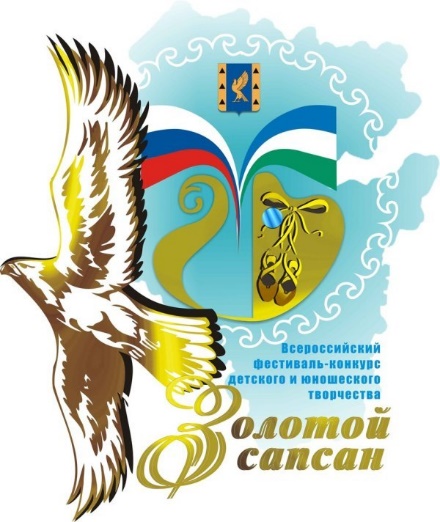 «ЗОЛОТОЙ САПСАН»Общие положенияНастоящее положение определяет порядок проведения VIII Всероссийского фестиваля-конкурса детского и юношеского творчества «ЗОЛОТОЙ САПСАН» (далее – Фестиваль). Учредителями конкурса являются Министерство культуры Республики Башкортостан, Администрация городского округа город Кумертау Республики Башкортостан.Общее руководство фестивалем осуществляет Муниципальное казенное учреждение «Управление культуры» городского округа город Кумертау Республики Башкортостан. Организацию и проведение Фестиваля осуществляет Муниципальное автономное учреждение Дом культуры «Рассвет» городского округа город Кумертау Республики Башкортостан.Фестиваль проводится по следующим направлениям:- конкурс «Хореография»;- конкурс «Вокал»;- конкурс «Инструментальное исполнительство»;- конкурс «Декоративно-прикладное искусство».Каждый коллектив, отдельный исполнитель имеет право участвовать в двух и более номинациях. Конкурсные выступления организуются Оргкомитетом по графику, согласно электронной жеребьевке.Полный возраст участников определяется на день проведения конкурса (несоответствие возрастной группе может составлять не более 30% от общего количества участников в коллективе). Возраст участников может быть проверен по документам председателем и членами жюри.Замена репертуара запрещена! Фонограммы должны быть записаны на USB-носителях. Запрещается использовать фонограммы низкого технического уровня. Допускается использование «живого» аккомпанемента.В период проведения Фестиваля будут организованы культурные и спортивно-развлекательные программы, поэтому рекомендуется участникам иметь при себе спортивную форму и обувь, купальные костюмы. Также будет организован обмен сувенирами – рекомендуем участникам при себе иметь сувенирную продукцию с символами своего региона, населенного пункта.Цели и задачиЦелями и задачами всероссийского фестиваля-конкурса детского и юношеского творчества «ЗОЛОТОЙ САПСАН» является:-	выявление и всесторонняя поддержка наиболее талантливых и перспективных детей и молодежи;-	сохранение и развитие культурного потенциала, развитие межкультурного диалога, приобщение юных талантов к лучшим образцам культуры и искусства народов;-	эстетическое и нравственное воспитание детей и юношества;-	обмен опытом между коллективами, руководителями и педагогами, поддержка постоянных творческих контактов между ними, их объединение в рамках фестивального движения;-	повышение профессионального мастерства руководителей коллективов и педагогов (проведение семинаров, круглых столов и мастер-классов).Дата и место проведенияФестиваль проводится с 10-12 мая 2019 года в г. Кумертау Республики Башкортостан.Фестиваль проводится на базе Дворца «Угольщиков» по адресу: г.Кумертау, ул. 40лет Победы, д.1 и Детской музыкальной школы по адресу: г.Кумертау, ул. 40 лет Победы, д. 1 а. Размеры сцен: Дворца «Угольщиков» - 8х10; ДМШ  –5х7.10 мая – открытие фестиваля, конкурсный день, мастер-классы.11 мая – конкурсный день, мастер-классы, круглый стол.12 мая – награждение, гала-концерт, закрытие фестиваля, отъезд.Подробная программа фестиваля будет в раздаточном материале при регистрации участников фестиваля.Условия конкурсаКонкурс «Хореография» проводится по следующим номинациям:- номинация «Эстрадный танец»;- номинация «Современный танец»;- номинация «Народный танец»;- номинация «Спортивный и бальный танец»;- номинация «Стилизованный танец».Возрастные категории:5-7 лет, 8-10 лет, 11-14 лет, 15-18 лет, 19-24 года.- номинация «Детский танец» (5-7 лет, 8-10 лет);Во всех номинациях предусмотрены формы: ансамбли, малые формы (2-5 чел.), солисты.Конкурс проходит в два тура, в каждом туре конкурсант представляет один номер.В номинации «Детский танец» конкурс проходит в один тур, но допускается исполнение двух номеров. Оценка жюри будет производиться по одному (сильнейшему) номеру. Продолжительность выступления не более 4 минут. В случае превышения указанного времени жюри имеет право остановить выступление.Критерии оценки: уровень владения техникой, сценический образ, композиционная выстроенность, костюм.Конкурс «Вокал» (солисты, ансамбли) проводится по следующим номинациям:- эстрадный вокал;- народное пение;- академический вокал.Возрастные категории: 5-6 лет, 7-9 лет; 10-12 лет; 13-15 лет, 16-17 лет, 18-21 год.Возраст участников определяется по состоянию на 10 мая 2019 года.Номинация «Эстрадный вокал»Конкурс проходит в два тура, в каждом туре конкурсант представляет один номер.Конкурсные выступления проводятся с использованием фонограмм "минус".Допускается прописанный БЭК-вокал для солистов, если он не дублирует основную партию вокалиста, возможно участие БЭК-вокалистов (по заявлению конкурсанта); не допускаются прописанный БЭК-вокал для ансамблей и DOUBLE-трек (инструментальное или голосовое дублирование основной партии) для солистов и ансамблей.Микрофоны, используемые во время конкурсных прослушиваний, отстроены для всех участников одинаково (контроль осуществляется специальным представителем Оргкомитета Фестиваля).Репертуар должен соответствовать возрасту ребенка, его индивидуальным особенностям и наиболее полно раскрыть вокальные данные.Продолжительность выступления не более 4 минут. В случае превышения указанного времени жюри имеет право остановить выступление.Жюри имеет право остановить выступление в I туре после исполнения одного куплета и припева (в целях экономии времени).Руководитель, в случае необходимости, имеет право остановить выступление своего участника в первые 30 секунд, чтобы начать конкурсное выступление заново (относится к группам 5-6, 7-9 и 10-12 лет). Критерии оценки: школа, сценический образ, репертуар, костюм.Номинация «Академическое пение» (соло, ансамбли).Конкурс проходит в один тур. Участники исполняют два разнохарактерных произведения, одно из которых народное, второе – авторское.Аккомпанемент фортепиано, возможно исполнение конкурсной программы «a cappella». Использование фонограммы и микрофона исключается. Время выступления – до 6 минут два произведения.Номинация «Народное пение» (соло, ансамбли).Конкурс проходит в один тур. Участники исполняют две народные разнохарактерные песни, одна из которых «a cappella». Использование фонограммы и микрофона исключается. Время выступления – до 6 минут два произведения.Конкурс «Инструментальное исполнительство»	Конкурс проводится по следующим номинациям:- «Фортепиано» (соло, ансамбль);- «Струнные инструменты» (соло, ансамбль);- «Народные инструменты: «Баян, аккордеон, гармонь», «Домра, балалайка, гитара» (соло, ансамбль);- «Башкирские народные инструменты: курай, думбыра» (соло, ансамбль);- Духовые инструменты: «Деревянные духовые инструменты», «Медные духовые инструменты» (соло, ансамбль).Номинация «Фортепиано» (соло)Группа 7-9 лет (включительно) – до 6 минут1-2. Два разнохарактерных произведения (одно из которых полифоническое или произведение крупной формы) Группа 10-12 лет (включительно) – до 8 минут1. Полифония (И.С.Бах. Двухголосная инвенция)2. Крупная форма (1 ч. сонаты или сонатины)3. Пьеса по выбору.Группа 13-14 лет (включительно) – до 10 минут1. Полифония (И.С.Бах. Двух-, трехголосные инвенции)2. Крупная форма (1 ч. классической сонаты или сонатины)3. Пьеса по выбору.Группа 15-16 лет (включительно, учащиеся ДМШ и ДШИ) – до 12 минут1. Полифония (И.С.Бах. Трехголосные инвенции, ХТК)2. Крупная форма (1 ч. сонаты Бетховена, Гайдна, Клементи, Моцарта)3. Пьеса по выбору.Группа 16-21 год (включительно, студенты ССУЗов) - до 15 минут1. Полифония (И.С.Бах. Трехголосные инвенции, ХТК)2. Крупная форма (1 ч. сонаты Бетховена, Гайдна, Моцарта)3. Пьеса по выбору.Ансамбли в каждой возрастной группе играют два разнохарактерных произведения.Номинация «Струнно-смычковые инструменты»(соло)Группа 7-9 лет (включительно) – до 6 минут1.-2. Два разнохарактерных произведения.Группа 10-12 лет (включительно) – до 8 минутКрупная форма (1 ч. или 2 и 3 ч. концерта, сонаты, или две части сонаты, или вариации)2.- 3. Два разнохарактерных произведения.Группа 13-14 лет (включительно) – до 10 минутКрупная форма (1 ч. или 2 и 3 ч. концерта, сонаты, или две части сонаты, или вариации)2.- 3. Два разнохарактерных произведения.Группа 15-16 лет (включительно, учащиеся ДМШ и ДШИ) – до 12 минутКрупная форма (1 ч. или 2 и 3 ч. концерта)2.-3. Два разнохарактерных произведения. Группа  16-21 год (включительно, студенты ССУЗов) - до 15 минут1. Крупная форма (1 ч. или 2 и 3 ч. концерта)2.-3. Два разнохарактерных произведения.Ансамбли в каждой возрастной группе играют два разнохарактерных произведения.	 Номинация «Баян, аккордеон, гармонь» (соло)Группа 7-9 лет (включительно) – до 6 минут1.-2. Два разнохарактерных произведения.Группа 10-12 лет (включительно) – до 8 минутДвухголосное полифоническое произведениеОбработка народной мелодииПьеса по выборуГармоньТри разнохарактерных произведенияГруппа 13-14 лет (включительно) – до 10 минутДвухголосное полифоническое произведениеОбработка народной мелодииПьеса по выборуГармоньТри разнохарактерных произведенияГруппа 15-16 лет (включительно, учащиеся ДМШ и ДШИ) – до 12минут1. Двух или трехголосное полифоническое произведение  2. Обработка народной мелодии   3. Пьеса по выбору ГармоньТри разнохарактерных произведенияГруппа 16-21 год (включительно, студенты ССУЗов) - до 15 минут1. Полифоническое произведение  2. Обработка народной мелодии   3. Пьеса по выбору В каждой возрастной группе Ансамбли играют два разнохарактерных произведения.Номинация «Домра, балалайка, гитара» (соло)Домра, балалайка:Группа 7-9 лет (включительно) – до 6 минут1.-2. Два разнохарактерных произведения.Группа 10-12 лет (включительно) – до 8 минут1. Обработка народной мелодии2. Оригинальное произведение3. Пьеса по выбору (кантилена для инструмента "домра")Группа 13-14 лет (включительно) – до 10 минут1. Обработка народной мелодии2. Оригинальное произведение3. Пьеса по выбору (кантилена для инструмента "домра")Группа 15-16 лет (включительно, учащиеся ДМШ и ДШИ) – до 12 минут1. Крупная форма (концерт, I либо III часть концерта), вариации (классические), соната, сюита (не менее 3-х частей)2. Обработка народной мелодии3. Пьеса по выбору (кантилена для инструмента "домра")Группа  16-21 год (включительно, студенты ССУЗов) – до 15 минут1. Крупная форма (концерт, I либо III часть концерта), вариации (классические), соната, сюита (не менее 3-х частей)2. Обработка народной мелодии3. Пьеса по выбору (кантилена для инструмента "домра")Гитара:Группа 7-9 лет (включительно) – до 6 минут1.-2. Два разнохарактерных произведения. Группа 10-12 лет (включительно) – до 8 минут1. Произведение композитора 17-19 века2. Произведение на фольклорной основе3. Пьеса по выбору Группа 13-14 лет (включительно) – до 10 минут1. Произведение композитора 17-19 века2. Произведение на фольклорной основе3. Пьеса по выбору Группа  15-16 лет (включительно, учащиеся ДМШ и ДШИ) – до 12 минут1. Произведение композитора 17-19 века2. Произведение на фольклорной основе3. Пьеса по выбору Группа 16-21 год (включительно, студенты ССУЗов) – до 15 минут1. Произведение композитора 17-19 века2. Произведение на фольклорной основе виртуозного характера3. Оригинальное произведениеВ каждой возрастной группе Ансамбли играют два разнохарактерных произведения.Духовые инструментыНоминация «Деревянные духовые инструменты» (соло)Группа 7-9 лет (включительно) – до 5 минут1.-2. Два разнохарактерных произведения.Группа 10-12 лет (включительно) – до 7 минут1.-2. Два разнохарактерных произведения. Группа 13-14 лет (включительно) – до 9 минут1.-2. Два разнохарактерных произведения.Группа  15-16 лет (включительно, учащиеся ДМШ и ДШИ) – до 12 минутКрупная форма (1ч. или 2 и 3 ч. сонаты, концерт; вариации, фантазии, попурри)2. Пьеса по выборуГруппа 16-21 год (включительно, студенты ССУЗов) – до 15 минутКрупная форма (1ч. или 2 и 3 ч. сонаты, концерт; вариации, фантазии, попурри)2.-3. Два разнохарактерных произведения.В каждой возрастной группе Ансамбли играют два разнохарактерных произведения.Номинации «Медные духовые инструменты» (соло)Группа 7-9 лет (включительно) – до 5 минут1.-2. Два разнохарактерных произведенияГруппа  10-12 лет (включительно) – до 7 минут1.-2. Два разнохарактерных произведенияГруппа 13-14 лет (включительно) – до 9 минут1.-2. Два разнохарактерных произведенияГруппа  15-16 лет (включительно, учащиеся ДМШ и ДШИ) – до 12 минутКрупная форма (1ч. или 2 и 3 ч. сонаты; вариации, фантазии, попурри)2 . Пьеса по выборуГруппа  16-21 год (включительно, студенты ССУЗов) – до 15 минутКрупная форма (1ч. или 2 и 3 ч. сонаты; вариации, фантазии, попурри)2 -3. Два разнохарактерных произведенияВ каждой возрастной группе Ансамбли играют два разнохарактерных произведения.Номинация «Башкирские народные инструменты: курай, думбыра» (соло)Группа 7 – 9 лет (включительно) – до 6 минутПротяжная башкирская народная мелодия (без аккомпанемента)Башкирские народные наигрыши или марш (с аккомпанементом: баян, думбыра)Группа 10-12 лет (включительно) – до 8 минутПротяжная башкирская народная мелодия (без аккомпанемента)Пьеса башкирских композиторов или обработка башкирских народных мелодий (с фортепиано)Башкирские народные наигрыши или марш (с аккомпанементом: баян, думбыра) Группа 13-14 лет (включительно) – до 10 минут1. Протяжная башкирская народная мелодия (без аккомпанемента)2. Пьеса башкирских композиторов или обработка башкирских народных мелодий (с фортепиано)3. Башкирские народные наигрыши или марш (с аккомпанементом: баян, думбыра) Группа  15-16 лет (включительно, учащиеся ДМШ и ДШИ) – до 12 минутПротяжная башкирская народная мелодия (без аккомпанемента)Пьеса башкирских композиторов или обработка башкирских народных мелодий (с фортепиано)Башкирские народные наигрыши или марш (с аккомпанементом: баян, думбыра)Группа 16-21 год (включительно, студенты ССУЗов) – до 14 минут1. Протяжная башкирская народная мелодия (без аккомпанемента)2. Пьеса башкирских композиторов или обработка башкирских народных мелодий (с фортепиано)3. Башкирские народные наигрыши или марш (с аккомпанементом: баян, думбыра)В каждой возрастной группе Ансамбли играют два разнохарактерных произведения.Конкурс «Декоративно-прикладное искусство»Конкурс проводится по следующим номинациям:1. Декоративная роспись;2. Объемно-пространственные композиции (керамика, скульптура, бумагопластика, береста, кукольное искусство и др.);3. Текстиль (вышивка, лоскутная техника, вязание, плетение, ткачество, гобелен, макраме, фильцевание, войлок и др.);4. Декоративные живопись и графика (ИЗО);В конкурсе могут принимать участие все желающие в возрасте от 7 до 18 лет. Возрастные группы: младшая 7-10; средняя 11-13; старшая 14-18 летУчастники предоставляют не более 10 работ от автора.Тема работ: «Традиции и инновации в российской культуре»Критерии оценки:- творческое решение, художественная ценность работы;- национальные особенности народных промыслов;- владение выбранной техникой; - раскрытие темы.Специальные дипломы присуждают по следующим номинациям: «Оригинальность и самобытность», «Лучший сувенир своего региона, края», «Сохранение народных традиций», «Приз зрительских симпатий».Конкурс проводится с 10 по 12 мая 2019г. в г.Кумертау Республики Башкортостан.Монтаж и оформление выставки 10 мая 2019 г.Работа жюри и открытие выставки ДПК 10 мая 2019 г.Мастер-классы 10-12 мая 2019 г. с 10 ч.Церемония награждения – 12 мая 2019г.Демонтаж выставки –12 мая 2019г.На Фестиваль-конкурс не принимаются работы, созданные из нетрадиционных для народного искусства материалов (пластилин, пластик, сухоцветы), а также вязание, вышивка, мягкая игрушка по готовым схемам, изделия с использованием продуктов питания (макароны, крупа), изделия в технике декупажа, академические живопись и графика.На каждое произведение участники готовят  таблички с обязательным указанием названия работы, года создания, номинации, техники исполнения, учебного заведения (с указанием адреса), преподавателя и мобильного телефона!Работы по ИЗО принимаются оформленными на лист ватмана. Каждая работа должна иметь с обратной стороны следующие данные, заполненные печатными буквами: Ф.И.О. участника (полностью), возраст, название работы, год ее создания, номинация, техника исполнения, учебное заведение (с указанием адреса), Ф.И.О. преподавателя и его мобильного телефона.Жюри не публикует мотивации своих решений. Работы, присланные на конкурс, не рецензируются.Сроки приема работ и заявок: работы принимаются до 30 апреля 2019г. по адресу: 453301, Республика Башкортостан, г.Кумертау, ул. Ломоносова д. 23а., Детская художественная школа г.Кумертау, тел.8(34761)4-19-74.Работы возвращаются за счет направляющей стороны.6. НаграждениеОрганизация призового фонда возлагается на оргкомитет фестиваля «Золотой сапсан».Компаниям, фирмам и отдельным представителям деловых кругов разрешается вносить благотворительные взносы на проведение Фестиваля и учреждать свои призы.Объявление итогов, награждение и Гала-концерт проходят в день закрытия Фестиваля.Награждение производится в каждой номинации и возрастной группе конкурсантов (1, 2, 3 премия - лауреат, 4, 5, премии – дипломант, диплом за участие).Гран-при присуждается одному из обладателей 1-й премии, набравшему наибольшее число голосов членов жюри, но не менее 51%. По решению жюри Гран-при может не присуждаться. Учреждены также специальные призы. Все участники получают Диплом участника конкурса.Педагогам, подготовившим лауреатов, будут вручены благодарственные письма.7. Авторские и другие праваОсновную видеосъемку ведет телекомпания фестиваля «Золотой сапсан».Телевизионные съемки конкурсных дней, Гала-концерта и других событий Фестиваля имеют право осуществлять телекомпании, аккредитованные Дирекцией Фестиваля.Порядок и форма аккредитации устанавливается Дирекцией Фестиваля.Возникающие спорные вопросы решаются путем переговоров с Дирекцией Фестиваля. Вся ответственность за авторские права на исполняемые произведения ложится на самих участников и их руководителей.В дни проведения Фестиваля запрещено распространение каких-либо материалов без согласования с Дирекцией фестиваля.8. ЗаявкиДля участия в Фестивале необходимо подать анкету, заявку и список приезжающих, с указанием паспортных (свидетельства о рождении) данных, даты и места рождения, домашнего адреса и размещения по комнатам на эл. адрес: zolotoy.sapsan@bk.ru , тел.: 8 (34761) 4-10-05, 8 (34761) 4-20-30.Заявки и списки принимаются до 30 апреля 2019г.В случае изменения количества или замены участника срочно сообщить новые данные.Родители участников коллективов и отдельных исполнителей, при подаче заявления, автоматически подтверждают согласие на участие своего ребенка в конкурсных мероприятиях до 24 часов включительно.Грубые нарушения, повлекшие за собой травматизм, порчу имущества и нарушения распорядка фестиваля влекут за собой следующие санкции:За порчу имущества взимается оплата по выставленному счету.Снятие участника с конкурса, но остается на фестивале с уведомлением вышестоящие организации.Снятие с конкурса и досрочная отправка коллектива или участника домой, с уведомлением вышестоящие организации.Организационный комитет конкурса оставляет за собой право в случае необходимости вносить изменения и дополнения в условия проведения конкурса.9. Условия и порядок оплаты Стоимость участия в фестивале:Проживание + 3-х разовое питание – от 600р./сутки. (по согласованию)Участие в конкурсе: ансамбли – 900р. с человека, солисты – 1300р.Декоративно-прикладное искусство: 500р. – одна работа.Дополнительные номинации: ансамбли - 2200 р., малые формы -1700 р., соло - 1000 р.В случае отказа от участия позднее 10 дней до начала конкурса 50% перечисленных средств возврату не подлежат, позднее 5 дней до начала конкурса вся сумма взноса не возвращается. Мастер-классы для руководителей – 500 руб. с человека.Мастер-классы для участников – 200 руб. с человека.Реквизиты для безналичного расчета:МАУ ДК «Рассвет» ГО г.Кумертау РБИНН 0262007268/КПП 026201001РБ г.Кумертау ул. Ломоносова 31ВОГРН 1020201811871Банковские реквизиты:УФК по Республике Башкортостан (ФУ Администрации ГО г.Кумертау РБ МАУ ДК РАССВЕТ л/с 30160080080)ОТДЕЛЕНИЕ - НБ РЕСПУБЛИКА БАШКОРТОСТАН Г.УФАр/с 40701810100001000025БИК 048073001                                  Директор Аблякимов Сергей ШаифовичГлавный бухгалтер  Головачева Татьяна ВладимировнаТел.8 (34761) 4-20-30-секретарь, 8(34761) 4-38-89-бухгалтерияКБК 30201040047560000130ОКТМО 80723000Полная информация о Фестивале размещена в группе социальной сети «ВКонтакте» https://vk.com/club52885886ЗАЯВКА  участника Всероссийского фестиваля-конкурса детского и юношеского творчества «ЗОЛОТОЙ САПСАН» 2019г.номинации «Хореография», «Эстрадный вокал»Название коллектива (ФИО исполнителя) _________________________________________Номинация___________________________________________________________________Основная/ дополнительная номинация (нужное подчеркнуть)Возрастная группа_____________________________________________________________Город, страна_________________________________________________________________ФИО, должность руководителя, который будет указан в дипломе, благодарственном письме_______________________________________________________________________Мобильный телефон руководителя  (обязательно!!!)________________________________Необходимо проживание (да/нет): ____________Название номера на русском:1 тур ________________________________________________________________________2 тур ________________________________________________________________________Технические требования _______________________________________________________ЗАЯВКАна участие во Всероссийском фестивале-конкурсе детского и юношеского творчества «ЗОЛОТОЙ САПСАН» 2019г.(для номинаций «Инструментальное исполнительство», «Академическое пение», «Народное пение»)Ф.И.О. конкурсанта(ов) (полностью) __________________________________________________Номинация, музыкальный инструмент _________________________________________________Возраст (на 10 мая 2019 года), дата рождения конкурсанта(ов)_____________________________ Наименование образовательного учреждения ___________________________________________Ф.И.О. преподавателя (полностью), контактный телефон (мобильный)______________________Ф.И.О. концертмейстера (полностью), контактный телефон (мобильный) ___________________Домашний адрес конкурсанта с указанием почтового индекса, контактный телефон (мобильный) _______________________________________________________________________Необходимо проживание (да/нет): ____________Программа выступления конкурсанта с указанием композитора, названия и хронометража каждого произведения Данная заявка подтверждает согласие конкурсанта на обработку персональных данных, требующихся в процессе подготовки и проведения конкурса-фестиваля.М.П.													(Подпись, расшифровка подписи, дата)Заявкана участие в конкурсе «Декоративно-прикладного искусства»Всероссийского фестиваля-конкурса детского и юношеского творчества «ЗОЛОТОЙ САПСАН» 2019г.______________________________________________________________________________(наименование учебного заведения)_____________________________________________________________________________(адрес, телефоны, факс, e-mail учебного заведения)Руководитель организации       ____________  		       _______________________М. П.		              Подпись                                    Расшифровка подписи -------------------------------------------------------------------------------------------------------------------------ОБРАЗЕЦ ЗАПОЛНЕНИЯ СПИСКА РАЗМЕЩЕНИЕ ПО НОМЕРАМ (по 2, 3 человека)(заполняется печатными буквами)Количество приезжающих ________ человек. Из них:В конце списка ОБЯЗАТЕЛЬНО написать: Руководитель коллектива или солиста (Ф.И.О. полностью) несёт полную ответственность за жизнь и здоровье детей. Число и подпись.Ко всем  заявкам прилагаются в обязательном порядке:Ксерокопия свидетельства о рождении или паспорта конкурсанта (Ф.И.О., дата рождения, серия, номер, кем и когда выдано, место регистрации)Ксерокопия ИНН (социального номера) конкурсанта-------------------------------------------------------------------------------------------------------------------------СОГЛАСОВАНО:Министр культурыРеспублики Башкортостан____________ А.И. Шафикова«____» ______ 2019г.УТВЕРЖДАЮ:Глава Администрации городского округа город Кумертау Республики Башкортостан____________ Б.В. Беляев«____» ______ 2019г.№ п/пФ.И.О. участникаНоминацияНазвание работыТехника исполненияДата рожденияФ.И.О., моб. телефон  преподавателяИтого: Участников Участников УчастниковРуководит. и  сопровожд.Руководит. и  сопровожд.дев.мал.жен.жен.муж.№ п/пФ.И.О.Дата рожденияМесто рожденияНомер паспорта (свидетельства о рождении), серия, кем и когда выданАдрес постоянного места жительства1.2.3.